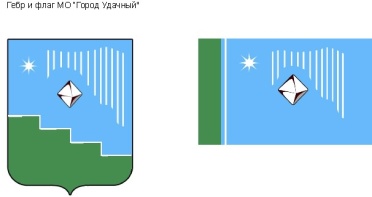 Российская Федерация (Россия)Республика Саха (Якутия)Муниципальное образование «Город Удачный»Городской Совет депутатовIV созывПРЕЗИДИУМРЕШЕНИЕ25 октября 2018 года                                                                               	           № 11-2О  награждении Почетной грамотой  МО «Город Удачный»	В соответствии с Положением о наградах и поощрениях муниципального образования  «Город Удачный»  Мирнинского района Республики Саха (Якутия), на основании решения городской комиссии по наградам и поощрениям Президиум городского Совета депутатов решил:1. Наградить Почетной грамотой МО «Город Удачный» за особые заслуги, многолетний добросовестный труд, высокое профессиональное мастерство и в связи с празднованием Дня автомобилиста:- Железняк Сергея Григорьевича, водителя на все марки автомобилей первого класса автобазы технологического транспорта № 3 Удачнинского горно-обогатительного комбината акционерной компании «АЛРОСА» (публичного акционерного общества).2. Опубликовать настоящее решение в средствах массовой информации.3. Настоящее решение вступает в силу со дня его принятия. 4. Контроль исполнения настоящего решения возложить на председателя городского Совета депутатов В.В. Файзулина.Председательгородского Совета депутатов 			                              В.В. Файзулин